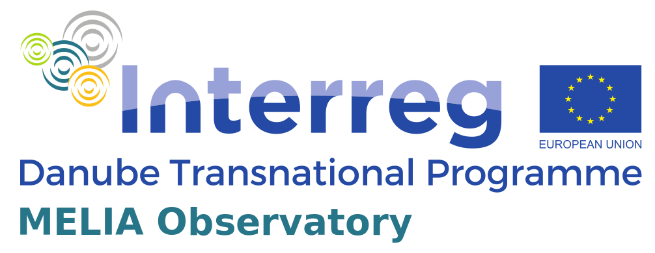 MELIA ObservatoryMedia Literacy Observatory for Active Citizenship and Sustainable DemocracyInvitation to the workshop12th May 2022Workshops to address general public over the topic of media literacy among youth and its importance for increasing political participationAbout the meetingWorkshop presenting the learning interactions prepared within the project MELIA.DetailsThe learning interactions for HEI and NGOs, carried out in the course of this activity will include educators and researchers in media studies, civil society, youth issues and democracy from higher education institutions as well as NGOs dealing with media and other related issues. They will present and reflect on the state of media service for youth in the region and discuss trends and tools to develop resilience.VenueOn-line, via Zoom: Time: May 12, 2022 10:00 AM Budapesthttps://us02web.zoom.us/j/88387438421?pwd=VDBNeCsyY0xZaWhpeDhFMFlRZ1VDdz09Meeting ID: 883 8743 8421 Passcode: cSWCP6OrganizerUniversity of Montenegro, Faculty of Philosophy Contact person for any questions regarding the meeting:Name: Associate professor Vladimir Bakrač, Ph. D.E-mail: vladimir.b@ucg.ac.me Deliverable D.C.4.2Agenda - ProgrammeLearning Interactions for Higher Education Institutions and Non-Governmental Organizations10.00 – 10.10Opening of the meeting, welcoming speechVladimir Bakrač, Ph. D.Associate professor10.10 – 10.35Socijalne trajektorije junakinja klasičnih bajki – model za dekonstrukciju značenja transmedijskog narativa u obrazovanjuSocial trajectories of traditional fairy tale heroines – a model to deconstruct transmedia narrative meaning in educationDijana Vučković, Ph. D.Associate professor10:35 – 11.00Politička ili medijska pismenost: kako čitati audiovizuelnu kulturu danas?Political or media literacy: how to read audiovisual culture today? Vuk Vuković, Ph. D.Associate professor11.00– 11.25Ideološki aspekti medijske pismenosti (Svijet postmoderne kao okvir medijskog oblikovanja svijesti)Ideological aspects of media literacy (Postmodern world as a framework for media shaping of consciousness)Predrag Živković, Ph. D.Assistant professor11.25 – 11.55Stavovi romskih i egipćanskih aktivista/aktivistkinja o medijskoj pismenosti
Attitudes of Roma and Egyptian activists on media literacyMarijana Blečić, M. Sc.11.55 – 12.20Discussion12.20 – 12.30Brainstorming & Conclusions